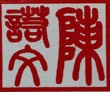 由﹕區總監區總監區總監區總監區總監致﹕各幼童軍團長/旅長各幼童軍團長/旅長各幼童軍團長/旅長各幼童軍團長/旅長各幼童軍團長/旅長知會﹕副地域總監(活動與訓練)、助理地域總監(青少年活動)、地域總部總監(幼童軍)、區幹部職員副地域總監(活動與訓練)、助理地域總監(青少年活動)、地域總部總監(幼童軍)、區幹部職員副地域總監(活動與訓練)、助理地域總監(青少年活動)、地域總部總監(幼童軍)、區幹部職員副地域總監(活動與訓練)、助理地域總監(青少年活動)、地域總部總監(幼童軍)、區幹部職員副地域總監(活動與訓練)、助理地域總監(青少年活動)、地域總部總監(幼童軍)、區幹部職員副地域總監(活動與訓練)、助理地域總監(青少年活動)、地域總部總監(幼童軍)、區幹部職員副地域總監(活動與訓練)、助理地域總監(青少年活動)、地域總部總監(幼童軍)、區幹部職員副地域總監(活動與訓練)、助理地域總監(青少年活動)、地域總部總監(幼童軍)、區幹部職員副地域總監(活動與訓練)、助理地域總監(青少年活動)、地域總部總監(幼童軍)、區幹部職員訓練部SMP/PT/C/01/2122/02/2021幼童軍讀圖章訓練班幼童軍讀圖章訓練班幼童軍讀圖章訓練班幼童軍讀圖章訓練班幼童軍讀圖章訓練班幼童軍讀圖章訓練班幼童軍讀圖章訓練班幼童軍讀圖章訓練班幼童軍讀圖章訓練班幼童軍讀圖章訓練班區會將於2021年4月舉辦上述活動，敬請各幼童軍支部成員踴躍參加，有關詳情如下：區會將於2021年4月舉辦上述活動，敬請各幼童軍支部成員踴躍參加，有關詳情如下：區會將於2021年4月舉辦上述活動，敬請各幼童軍支部成員踴躍參加，有關詳情如下：區會將於2021年4月舉辦上述活動，敬請各幼童軍支部成員踴躍參加，有關詳情如下：區會將於2021年4月舉辦上述活動，敬請各幼童軍支部成員踴躍參加，有關詳情如下：區會將於2021年4月舉辦上述活動，敬請各幼童軍支部成員踴躍參加，有關詳情如下：區會將於2021年4月舉辦上述活動，敬請各幼童軍支部成員踴躍參加，有關詳情如下：區會將於2021年4月舉辦上述活動，敬請各幼童軍支部成員踴躍參加，有關詳情如下：區會將於2021年4月舉辦上述活動，敬請各幼童軍支部成員踴躍參加，有關詳情如下：區會將於2021年4月舉辦上述活動，敬請各幼童軍支部成員踴躍參加，有關詳情如下： (一)訓練班日期:訓練班日期:訓練班日期:訓練班日期:訓練班日期:訓練班日期:訓練班日期:訓練班日期:訓練班日期:日期日期日期星期時間時間地點地點地點2/4/20212/4/20212/4/2021五10:00－15:0010:00－15:00Zoom 視像教學Zoom 視像教學Zoom 視像教學(二)參加資格:參加資格:持有效幼童軍紀錄冊及年滿10歲或以上是幼童軍成員。現進行金紫荊獎章考驗者將獲優先取錄。(本區成員將獲優先考慮取錄)持有效幼童軍紀錄冊及年滿10歲或以上是幼童軍成員。現進行金紫荊獎章考驗者將獲優先取錄。(本區成員將獲優先考慮取錄)持有效幼童軍紀錄冊及年滿10歲或以上是幼童軍成員。現進行金紫荊獎章考驗者將獲優先取錄。(本區成員將獲優先考慮取錄)持有效幼童軍紀錄冊及年滿10歲或以上是幼童軍成員。現進行金紫荊獎章考驗者將獲優先取錄。(本區成員將獲優先考慮取錄)持有效幼童軍紀錄冊及年滿10歲或以上是幼童軍成員。現進行金紫荊獎章考驗者將獲優先取錄。(本區成員將獲優先考慮取錄)持有效幼童軍紀錄冊及年滿10歲或以上是幼童軍成員。現進行金紫荊獎章考驗者將獲優先取錄。(本區成員將獲優先考慮取錄)持有效幼童軍紀錄冊及年滿10歲或以上是幼童軍成員。現進行金紫荊獎章考驗者將獲優先取錄。(本區成員將獲優先考慮取錄)(三)參加辦法：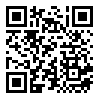 參加辦法：以團為單位：於截止日前登入（https://forms.gle/jhKQW6sDPDviWqjr7）或以下QR code填妥網上報名表格;另需填妥家長同意書並交由領袖保存直至活動結束。區會將於截止後，以電郵通知有關單位負責領袖取錄名單及訓練班詳情。家長同意書可於秀茂坪區會網頁 http://www.hkscout-smp.org/ 下載。以團為單位：於截止日前登入（https://forms.gle/jhKQW6sDPDviWqjr7）或以下QR code填妥網上報名表格;另需填妥家長同意書並交由領袖保存直至活動結束。區會將於截止後，以電郵通知有關單位負責領袖取錄名單及訓練班詳情。家長同意書可於秀茂坪區會網頁 http://www.hkscout-smp.org/ 下載。以團為單位：於截止日前登入（https://forms.gle/jhKQW6sDPDviWqjr7）或以下QR code填妥網上報名表格;另需填妥家長同意書並交由領袖保存直至活動結束。區會將於截止後，以電郵通知有關單位負責領袖取錄名單及訓練班詳情。家長同意書可於秀茂坪區會網頁 http://www.hkscout-smp.org/ 下載。以團為單位：於截止日前登入（https://forms.gle/jhKQW6sDPDviWqjr7）或以下QR code填妥網上報名表格;另需填妥家長同意書並交由領袖保存直至活動結束。區會將於截止後，以電郵通知有關單位負責領袖取錄名單及訓練班詳情。家長同意書可於秀茂坪區會網頁 http://www.hkscout-smp.org/ 下載。以團為單位：於截止日前登入（https://forms.gle/jhKQW6sDPDviWqjr7）或以下QR code填妥網上報名表格;另需填妥家長同意書並交由領袖保存直至活動結束。區會將於截止後，以電郵通知有關單位負責領袖取錄名單及訓練班詳情。家長同意書可於秀茂坪區會網頁 http://www.hkscout-smp.org/ 下載。以團為單位：於截止日前登入（https://forms.gle/jhKQW6sDPDviWqjr7）或以下QR code填妥網上報名表格;另需填妥家長同意書並交由領袖保存直至活動結束。區會將於截止後，以電郵通知有關單位負責領袖取錄名單及訓練班詳情。家長同意書可於秀茂坪區會網頁 http://www.hkscout-smp.org/ 下載。以團為單位：於截止日前登入（https://forms.gle/jhKQW6sDPDviWqjr7）或以下QR code填妥網上報名表格;另需填妥家長同意書並交由領袖保存直至活動結束。區會將於截止後，以電郵通知有關單位負責領袖取錄名單及訓練班詳情。家長同意書可於秀茂坪區會網頁 http://www.hkscout-smp.org/ 下載。名    額:名    額:30人30人30人30人30人30人30人(四)截止日期：截止日期：2021年3月20日(星期六)2021年3月20日(星期六)2021年3月20日(星期六)2021年3月20日(星期六)2021年3月20日(星期六)2021年3月20日(星期六)2021年3月20日(星期六)(五)服    裝：服    裝：旅團戶外活動服及佩戴旅巾旅團戶外活動服及佩戴旅巾旅團戶外活動服及佩戴旅巾旅團戶外活動服及佩戴旅巾旅團戶外活動服及佩戴旅巾旅團戶外活動服及佩戴旅巾旅團戶外活動服及佩戴旅巾(六)其　　他：其　　他：學員一經取錄，取錄資格不能轉讓。2. 凡逾期遞交之報名表格，概不接受申請。3. 參加者必須全期出席，不得遲到或早退，並完成指定之事工及達到訓練班有關要求，始獲頒發證書。學員一經取錄，取錄資格不能轉讓。2. 凡逾期遞交之報名表格，概不接受申請。3. 參加者必須全期出席，不得遲到或早退，並完成指定之事工及達到訓練班有關要求，始獲頒發證書。學員一經取錄，取錄資格不能轉讓。2. 凡逾期遞交之報名表格，概不接受申請。3. 參加者必須全期出席，不得遲到或早退，並完成指定之事工及達到訓練班有關要求，始獲頒發證書。學員一經取錄，取錄資格不能轉讓。2. 凡逾期遞交之報名表格，概不接受申請。3. 參加者必須全期出席，不得遲到或早退，並完成指定之事工及達到訓練班有關要求，始獲頒發證書。學員一經取錄，取錄資格不能轉讓。2. 凡逾期遞交之報名表格，概不接受申請。3. 參加者必須全期出席，不得遲到或早退，並完成指定之事工及達到訓練班有關要求，始獲頒發證書。學員一經取錄，取錄資格不能轉讓。2. 凡逾期遞交之報名表格，概不接受申請。3. 參加者必須全期出席，不得遲到或早退，並完成指定之事工及達到訓練班有關要求，始獲頒發證書。學員一經取錄，取錄資格不能轉讓。2. 凡逾期遞交之報名表格，概不接受申請。3. 參加者必須全期出席，不得遲到或早退，並完成指定之事工及達到訓練班有關要求，始獲頒發證書。(七)查    詢：查    詢：如在訓練班前三天尚未接獲通知，請以Whatapps 93072987與陳諾文先生聯絡。如在訓練班前三天尚未接獲通知，請以Whatapps 93072987與陳諾文先生聯絡。如在訓練班前三天尚未接獲通知，請以Whatapps 93072987與陳諾文先生聯絡。如在訓練班前三天尚未接獲通知，請以Whatapps 93072987與陳諾文先生聯絡。如在訓練班前三天尚未接獲通知，請以Whatapps 93072987與陳諾文先生聯絡。如在訓練班前三天尚未接獲通知，請以Whatapps 93072987與陳諾文先生聯絡。如在訓練班前三天尚未接獲通知，請以Whatapps 93072987與陳諾文先生聯絡。                                              區總監楊志明                                              區總監楊志明                                              區總監楊志明                                              區總監楊志明                                              區總監楊志明                                              區總監楊志明                                              區總監楊志明(陳諾文        代行)(陳諾文        代行)(陳諾文        代行)(陳諾文        代行)(陳諾文        代行)(陳諾文        代行)(陳諾文        代行)